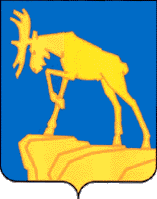 СОБРАНИЕ ДЕПУТАТОВ МИАССКОГО ГОРОДСКОГО ОКРУГАЧЕЛЯБИНСКАЯ ОБЛАСТЬСЕССИЯ СОБРАНИЯ ДЕПУТАТОВ МИАССКОГО ГОРОДСКОГО ОКРУГА ЧЕЛЯБИНСКОЙ ОБЛАСТИПЯТОГО СОЗЫВА___________________________________________________________456300, Челябинская обл., г. Миасс, пр. Автозаводцев, д. 55тел.: 8 (3513) 57-47-77
РЕШЕНИЕ № __ от __ ___________ 2020 г. «Об утверждении санитарных правил содержания пляжей на территории Миасского городского округа»          Рассмотрев предложение депутата Собрания депутатов Миасского городского округа по избирательному округу № 13 Гаврюшкина Сергея Николаевича о принятии решения Собрания депутатов Миасского городского округа «Об утверждении санитарных правил содержания пляжей на территории Миасского городского округа», учитывая рекомендации постоянной комиссии по вопросам законности, правопорядка и местного самоуправления, руководствуясь Федеральным законом от 06.10.2003 г. № 131-ФЗ «Об общих принципах организации местного самоуправления в Российской Федерации», Уставом Миасского городского округа Челябинской области, Собрание депутатов Миасского городского округаРЕШАЕТ:          1. Утвердить Положение «Об утверждении санитарных правил содержания пляжей на территории Миасского городского округа» согласно приложению к настоящему решению.           2. Настоящее Решение опубликовать в установленном порядке.           3. Контроль исполнения настоящего Решения возложить на постоянную комиссию по вопросам законности, правопорядка и местного самоуправления.          Глава Миасского городского округа                                                    Г.М. ТонкихПРИЛОЖЕНИЕ к Решению Собрания депутатов Миасского городского округа от __.__.2020 г. № __ПОЛОЖЕНИЕ«Об утверждении санитарных правил содержания пляжей на территории Миасского городского округа»           1. Настоящие санитарные правила устанавливают санитарно-эпидемиологические требования к содержанию муниципальных пляжей на территории Миасского городского округа.          2. Пляж – участок побережья естественного или искусственного водоема (озера, водохранилища, реки, пруда) с прибрежными водами (акваторией), оборудованный и пригодный для организованного отдыха, купания и приема оздоровительных и профилактических процедур.         3. На пляжах должны находиться следующие санитарно-гигиенические объекты: туалеты/биотуалеты, раздевалки (кабины для переодевания), урны и контейнеры для мусора. Количество санитарных объектов должно соответствовать количеству посетителей пляжа в пик сезона и протяженности пляжа.          4. На территориях пляжей необходимо устраивать бесплатные общественные туалеты/биотуалеты, раздевалки (кабины для переодевания) из расчета одно место на 75 посетителей. Расстояние от общественных туалетов/биотуалетов, раздевалок (кабин для переодевания) до места купания должно быть не менее 50 м и не более 200 м.           5. Отвод использованных вод допускается в хозяйственно-бытовую канализацию или проточные водоемы на расстоянии не менее 100 м ниже по течению проточных водоемов от границы пляжа.          6. Туалеты/биотуалеты должны быть оснащены туалетной бумагой, мылом, полотенцами (бумажными) или электрополотенцем, крючками.          7. Кабины для переодевания, души должны быть оснащены крючками для одежды, полотенец, сумок.          8. На территориях пляжей необходимо устраивать урны, располагая их на расстоянии 3 - 5 м от полосы зеленых насаждений и не менее 10 м от уреза воды. Урны должны быть расставлены из расчета не менее одной урны на 1600 кв. м территории пляжа. Расстояние между установленными урнами не должно превышать 40 м.          9. На территориях пляжей необходимо устраивать контейнеры емкостью 0,75 куб. м из расчета один контейнер на 3500 - 4000 кв. м площади пляжа.          10. Технический персонал пляжа должен ежедневно после его закрытия производить основную уборку берега, раздевалок (кабин для переодевания), урн, контейнеров, туалетов/биотуалетов, зеленой зоны, мойку и дезинфекцию туалетов/биотуалетов. Раздевалки (кабины для переодевания) и туалеты/биотуалеты следует мыть ежедневно с применением дезинфицирующих растворов. В течение дня необходимо производить патрульную уборку санитарно-гигиенических объектов, находящихся на пляже в зависимости от количества посетителей пляжа и пика сезона. 